LIENS & RÉFÉRENCES  – TDAH (Ces liens incluent d'autres bons liens)"Information sur le TDAH" Source : Dr Annick Vincent (LA top au Qc) http://www.attentiondeficit-info.com"Le TDA-H: causes, symptômes, traitements" Source : Institut Douglas http://www.douglas.qc.ca/info/trouble-deficit-attention"Éducation Spécialisée - TDAH"  http://educationspecialisee.ca/tdah"Réponses d'experts" (suite à l'émission Découverte: Hyperactivité)  Source: Radio-Canada  http://m.radio-canada.ca/nouvelles/sante/2008/10/24/001-decouverte-hyperactivite.shtml"Le TDAH chez l'Adulte" Source: Ancien bénévole pour adultes TDA/H http://www.tdah-adulte.org"DOSSIER : TDA et Hyperactivité"  Source: Psychomédia  http://www.psychomedia.qc.ca/hyperactivite-hda-/dossier/trouble-deficit-d-attention-et-hyperactivite-tdah"DOSSIER : Le TDA" Source: Passeport Santéhttp://www.passeportsante.net/fr/Maux/Problemes/Fiche.aspx?doc=trouble_deficit_attention_hyperactivite_pm" Rendez-vous Au-Delà du déficit d'attention"   Source: Catherine Dupuis (B. Sc. Chimie et Neurochimie)   http://deficit-attention.com- "TDAH et Ritalin" (capsule radio)   Source: Dr Christiane Laberge - 98,5 FM    http://www.985fm.ca/lecteur/audio/on-parle-de-plus-en-plus-de-penuries-de-medicament-213354.mp3__________________________________________APPROCHES COMPLÉMENTAIRES(et/ou alternatives) AUX MÉDICAMENTSCartes Heuristiques (Mind Maps):http://www.solution-coaching.be/pages/coaching-scolaire-coaching-etudiant/le-mind-mapping-et-la-gestion-mentale.html?version=desktop#Cohérence Cardiaque & Biofeedback (en plus de l’hypnose)http://youtu.be/RgZ4U-hTzJMhttp://www.coherencecardiaque.ca (Dr D. O'Hard)http://youtu.be/71DEk_iFzQ8Oiseaux, coeur, dong (MP3)http://www.tdah-adulte.org/coherence-cardiaque/cc-oiseaux-coeur-dong-5mn.mp3Silence, bip aux 5 secondes (MP3)http://www.tdah-adulte.org/coherence-cardiaque/cc-silence-ding-dong-5mn.mp3Boule qui monte et descend en silence (vidéo)http://youtu.be/8WeydhBrOzQBoule, musique et cloche (vidéo)http://youtu.be/K_Orwsy-qaUBoule à suivre (vidéo)http://youtu.be/077ABrAR8DEPapillon pour enfants (vidéo)http://youtu.be/uy2gpwjsc0IÉTUDES À LA MAISON« Comment créer un espace d’étude idéal »   Source: Succès Scolaire   http://www.successcolaire.ca/blogue/comment-creer-un-espace-detude-ideal-a-la-maison/__________________________________________LIVRES« Les hauts et les bas d’une famille TDAH »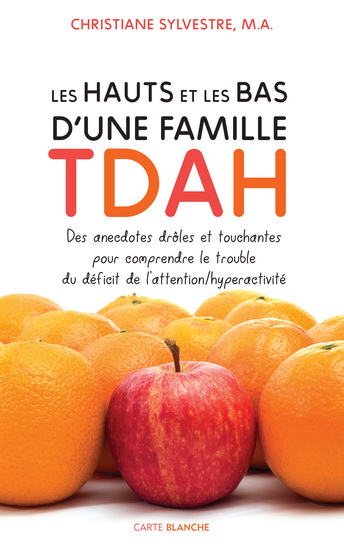 « 10 solutions contre le déficit d'attention   chez l'adulte »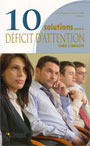 Mon cerveau a besoin de lunettes(TDA-H chez les enfants)Auteur : Dr Annick Vincent 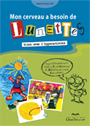 Mon cerveau a ENCORE besoin de lunettes(TDA-H chez les adultes)Auteur : Dr Annick Vincent 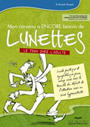 ÉMISSIONS TÉLÉDenis Lévesque ( Partie 1 & 2 )https://www.youtube.com/watch?v=KPn8NmP_Pjshttps://www.youtube.com/watch?v=AHr5yeYSG44 VIDÉOS À VOIR sur You TubeInstitut Universitaire en santé mentale du Qc(série)https://www.youtube.com/watch?v=91A-Sm2JMzwhttps://www.youtube.com/watch?v=euK9svAXZ5Ihttps://www.youtube.com/watch?v=e-M6aS3PzJUTDAH & NEUROSCIENCES (conférence)https://www.youtube.com/watch?v=ivrLF4Isbco"Le TDA-H: causes, symptômes, traitements" Source : Institut Douglas http://youtu.be/gqsPND82oDE"Mieux vivre avec le TDA-H" (capsule-vidéo)  Source: Hôpital Rivières-des-Praires  http://youtu.be/t5KSMOJj1Lo__________________________________________ATELIER D’UN WEEK-END SUR LE TDAH    ( TRUCS & ALTERNATIVES AUX MÉDICAMENTS )Atelier conçu par Catherine Dupuishttp://deficit-attention.com/ateliers-conferences/